ΠΡΟΓΡΑΜΜΑ  ΕΞΕΤΑΣΕΩΝ ΙΟΥNΙΟΥ ΑΚΑΔΗΜΑΪΚΟΥ  ΕΤΟΥΣ  2022-2023Έναρξη εξετάσεων Δευτέρα 19/6/2023Λήξη εξετάσεων Παρασκευή 14/7/2023Αίθουσες  Γρυπάρειο Μέγαρο: Αίθουσα 111, 102 Α΄ ορόφου,  Εργαστήριο Νέων Τεχνολογιών Β΄ ορόφου 202, Οπτικοακουστικό Εργαστήριο 2 ορόφου 212 Αίθουσες Γ’ ορόφου Νο. 302, 304, 307  Ιπποκράτους 7: 1ος  όρ., μικρή αίθουσα Α, Αμφιθέατρο: μεγάλη αίθουσα (αίθουσα Β)Αίθουσα : Αγγελοπούλου: Γρυπάρειο Μέγαρο, Σοφοκλέους και Αριστείδου 11                       Αμφ. Παπαρρηγόπουλου, Αίθ. Πολίτου, Χατζηδάκη: Noμική Σχολή
ΝΑ ΕΝΗΜΕΡΩΝΕΣΤΕ ΑΠΟ ΤΗΝ ΙΣΤΟΣΕΛΙΔΑ ΤΟΥ ΤΜΗΜΑΤΟΣ ΓΙΑ ΤΥΧΟΝ ΑΛΛΑΓΕΣΒ΄  ΕΞΑΜΗΝΟΒ΄  ΕΞΑΜΗΝΟ (Παλαιό Πρόγραμμα Σπουδών)Δ΄  ΕΞΑΜΗΝΟΔ΄  ΕΞΑΜΗΝΟ (Παλαιό Πρόγραμμα Σπουδών)ΣΤ΄  ΕΞΑΜΗΝΟ ΣΤ΄  ΕΞΑΜΗΝΟ (Παλαιό Πρόγραμμα Σπουδών)Η΄  ΕΞΑΜΗΝΟ - ΥΠΟΧΡΕΩΤΙΚΑ  ΜΑΘΗΜΑΤΑΣΤ΄ ΚΑΙ Η΄  ΕΞΑΜΗΝΟ – ΣΕΜΙΝΑΡΙΑΣΤ΄  ΚΑΙ  Η΄  ΕΞΑΜΗΝΑ KAI E’ , Z’ EΞAMHNA - ΜΑΘΗΜΑΤΑ  ΕΠΙΛΟΓΗΣ΄ΟΛΟΚΛΗΡΩΜΕΝΑ ΕΞΑΜΗΝΑΑ΄  ΕΞΑΜΗΝΟΓ΄  ΕΞΑΜΗΝΟΕ΄  ΕΞΑΜΗΝΟ – ΥΠΟΧΡΕΩΤΙΚΑ  ΜΑΘΗΜΑΤΑΖ΄  ΕΞΑΜΗΝΟ - ΥΠΟΧΡΕΩΤΙΚΑ  ΜΑΘΗΜΑΤΑΓια τα μαθήματα επιλογής και τα σεμινάρια του χειμερινού εξαμήνου των ολοκληρωμένων εξαμήνων, θα εκδοθεί σχετική ανακοίνωση από τους διδάσκοντες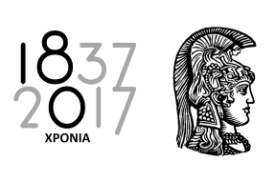 ΕΘΝΙΚΟ  ΚΑΙ  ΚΑΠΟΔΙΣΤΡΙΑΚΟ  ΠΑΝΕΠΙΣΤΗΜΙΟ  ΑΘΗΝΩΝΤΜΗΜΑ  ΕΠΙΚΟΙΝΩΝΙΑΣ  ΚΑΙ  ΜΕΣΩΝ  ΜΑΖΙΚΗΣ  ΕΝΗΜΕΡΩΣΗΣΩΡΑΜΑΘΗΜΑΔΙΔΑΣΚΟΝΤΕΣΗΜΕΡΑΑΙΘΟΥΣΑ11.00-17.00Εισαγωγή στον Πολιτισμό και τις Πολιτισμικές σπουδές (υποχρεωτικό κατ΄ επιλογή)Μυρτώ ΡήγουΠαρασκευή 30/6  Αίθουσα 302 -Δείτε ανακοίνωση της διδάσκουσας 11.00-13.00Νεοελληνική Λογοτεχνία και Κοινωνία (υποχρεωτικό)Φιλοκύπρου        Τετάρτη 28/6Ιπποκράτους Α+Β 15.00-17.00Γλώσσα και Επικοινωνία (υποχρεωτικό)ΜοσχονάςΠέμπτη 22/6Αγγελοπούλου11.00-13.00Ψηφιακά μέσα στην επικοινωνία και τον πολιτισμό Τιμπλαλέξη Τρίτη 20/6Ιπποκράτους Α+Β13.00-15.00Εισαγωγή στη Δημοσιογραφία και τα νέα μέσα (υποχρεωτικό)Μαρίνα ΡήγουΤρίτη 4/7Ιπποκράτους Α+Β15.00-17.00Εισαγωγή στην Πολιτική Οικονομία (υποχρεωτικό κατ΄ επιλογή)ΚουντούρηςΤρίτη 27/6           Αίθουσα 102  13.00-15.00Σύγχρονη Ιστορία (υποχρεωτικό κατ΄επιλογή)	Παπαναστασίου      Τετάρτη 21/6Ιπποκράτους Α+ΒΝεότερη Τέχνη και Επικοινωνία (υποχρεωτικό)ΔιαμαντοπούλουΤρίτη 27/6 και Πέμπτη 29/6Προφορικές εξετάσεις στο γραφείο 206 έπειτα από ενημέρωση της διδάσκουσας για τις ώρες της εξέτασηςΜΑΘΗΜΑΔΙΔΑΣΚΟΝΤΕΣΗΜΕΡΑΑΙΘΟΥΣΑΚοινωνική Θεωρία ΙΙΤσαλίκηΑπαλλακτικές εργασίες Ανακοίνωση διδάσκουσαςΘεωρία και Πρακτική της Έντυπης ΕπικοινωνίαςΜαρίνα ΡήγουΣε συνεννόηση με τη διδάσκουσα15.00-17.00Γλώσσα και ΕπικοινωνίαΜοσχονάςΠέμπτη 22/6ΑγγελοπούλουΣύγχρονη Ελληνική ΙστορίαΠαπαναστασίουΑνακοίνωση Διδάσκοντος-προφορικές εξετάσειςΩΡΑΜΑΘΗΜΑΔΙΔΑΣΚΟΝΤΕΣΗΜΕΡΑΑΙΘΟΥΣΑΟικονομική Γεωγραφία και Γεωπολιτική της Ευρύτερης Μέσης Ανατολής και της Τουρκίας ΙΜάζηςΑπαλλακτικές εργασίες-δείτε ανακοινώσεις του διδάσκοντα13.00-15.00Δίκαιο των ΜΜΕ ΤσεβάςΠαρασκευή 30/6Αγγελοπούλου9.00-11.00Κοινωνική Ψυχολογία και Επικοινωνία στις ΟμάδεςΧαλάτσης     Πέμπτη 29/6Ιπποκράτους Α+Β10.00-12.00Το Πολιτικό Σύστημα της Ευρωπαϊκής ΈνωσηςΤσινισιζέλης        Δευτέρα 19/6Αμφ. Παπαρρηγόπουλου, Αίθ. Πολίτου,
Χατζηδάκη  11.00-13.00Ιστορία του Κινηματογράφου: Θεωρία και Πράξη (υποχρεωτικό κατ΄επιλογή) -ΜΟΝΟ ΓΙΑ ΦΟΙΤΗΤΕΣ ΤΟΥ ΕΜΜΕΣτεφανή        Τρίτη 27/6Ιπποκράτους Α+Β13.00-15.00Πολιτιστική Διαχείριση και  Πολιτιστική Κληρονομιά Ζούνης και συνεργάτεςΠέμπτη 6/7Αγγελοπούλου11.00-13.00Επικοινωνία Ανθρώπου-ΜηχανήςΧαρίτοςΠέμπτη 13/7      Ιπποκράτους Α+ΒΚοινωνία της ΠληροφορίαςΤσαλίκηΑπαλλακτικές εργασίες- Σε συνεννόηση με τη διδάσκουσαΩΡΑΜΑΘΗΜΑΔΙΔΑΣΚΟΝΤΕΣΗΜΕΡΑΑΙΘΟΥΣΑ   15.00-   17.00Ποσοτικές Μέθοδοι Έρευνας ΑρμενάκηςΤετάρτη 21/6          Αίθουσα 30213.00-15.00Δίκαιο των ΜΜΕ (Παλαιό πρόγραμμα)ΤσεβάςΠαρασκευή 30/6Αγγελοπούλου17.00-19.00Κατασκευή  Βίας και Εγκληματικότητας Tσεβάς       Πέμπτη 29/6     Αίθουσα 111ΩΡΑΜΑΘΗΜΑΔΙΔΑΣΚΟΝΤΕΣΗΜΕΡΑΑΙΘΟΥΣΑ11.00-13.00Μεθοδολογία  έρευνας ΑρμενάκηςTετάρτη 21/6Ιπποκράτους Α+Β17.00-19.00Σχεδιασμός και ανάπτυξη υπηρεσιών ψηφιακής επικοινωνίαςΓκούσκοςΠέμπτη 6/7 Αγγελοπούλου11.00-13.00Πολιτική και πολιτισμόςΖούνης (συνεργάτες)Παρασκευή 30/6ΑγγελοπούλουΩΡΑΜΑΘΗΜΑΔΙΔΑΣΚΟΝΤΕΣΗΜΕΡΑΑΙΘΟΥΣΑΣύγχρονη Κοινωνία και ΜΜΕΤσαλίκηΑνακοίνωση διδάσκουσας Παράδοση εργασιών13.00-15.00Πολιτιστική Κληρονομιά Ζούνης και συνεργάτεςΠέμπτη 6/7Αγγελοπούλου11.00-13.00Θεωρίες της  Δημοκρατίας Χαραλάμπης     Δευτέρα 10/7  Αίθουσα 102ΩΡΑΜΑΘΗΜΑΔΙΔΑΣΚΟΝΤΕΣΗΜΕΡΑΑΙΘΟΥΣΑ11.00-13.00Πολιτική και ΠολιτισμόςΖούνηςΠαρασκευή 30/6ΑγγελοπούλουΩΡΑΜΑΘΗΜΑΔΙΔΑΣΚΟΝΤΕΣΗΜΕΡΑΑΙΘΟΥΣΑ19.00-21.00                          Τηλεοπτικά Ρεπορτάζ                   ΝικολαϊδουΤρίτη 27/6      Αίθουσα 307Ανάλυση δεδομένων στη δημοσιογραφίαΜουρλάςΑπαλλακτικές εργασίες-παράδοση μέχρι Παρασκευή 14/7Monitoring στα ΜΜΕΤαστσόγλουΑπαλλακτικές εργασίες-παράδοση μέχρι Παρασκευή 14/7Σεμινάριο ΡαδιοφώνουΜαρίνα ΡήγουΑπαλλακτικές εργασίες-παράδοση μέχρι Τρίτη 27/6Ειδικά ρεπορτάζΓιαννούλη Ηλιάνα      Σε συνεννόηση με τη διδάσκουσα17.00-19.00Καταγραφή και πρόβλεψη της συμπεριφοράς του χρήστη στο νέο ψηφιακό περιβάλλονΨάλτης      Τρίτη 4/7       Αίθουσα 30715.00-17.00Θέματα ψυχολογικής ανάπτυξης στον κυβερνοχώρο                 ΣιδηροπούλουΤρίτη 4/7Αίθουσα 102Σπουδές πορνογραφίαςΤσαλίκη/ΧρονάκηΑπαλλακτικές εργασίες-Ανακοίνωση ΔιδάσκουσαςΤαυτότητα και διαπροσωπικές σχέσεις στην ψηφιακή εποχήΧαλάτσηςΑπαλλακτικές εργασίες-σε συνεννόηση με τον διδάσκονταΤο ντοκιμαντέρ στην πράξηΣτεφανήΑπαλλακτικές εργασίες σε συνεννόηση με τη διδάσκουσα15.00-17.00Διαδικτυακή ΔημοσιογραφίαΜουρλάςΤρίτη 20/6Αίθουσα 20213.00-15.00Οπτικός Σχεδιασμός Εντύπου( πρώην Ηλεκτρονική διαχείριση εντύπου)ΧαρίτοςΤρίτη 4/7Αίθουσα 20211.00-13.00               Τηλεοπτική παραγωγή- StudioΝικολαϊδουΠέμπτη 29/6         Αίθουσα 302Τα διαρθρωτικά  επενδυτικά ταμεία και το κοινωνικό κράτος στην ΕυρώπηΤσολακίδου Απαλλακτικές εργασίες σε συνεννόηση με τη διδάσκουσαΠολιτισμικές Διαστάσεις στα ΜΜΕ                  ΔεληγιάννηςΑπαλλακτικές εργασίες-σε συνεννόηση με τον διδάσκοντα-μέχρι 7/7ΩΡΑΜΑΘΗΜΑΔΙΔΑΣΚΟΝΤΕΣΗΜΕΡΑΑΙΘΟΥΣΑ17.00-19.00Συγκριτική Ανάλυση Επικοινωνιακών Συστημάτων ΚαραδημητρίουΤετάρτη 21/6Αίθουσα 10213.00-15.00Ψυχοκοινωνιολογία των ΜΜΕΧρηστάκης           Πέμπτη 6/7Ιπποκράτους Α+ ΒΠολιτικό και διπλωματικό ρεπορτάζΜαρίνα ΡήγουΣε συνεννόηση με τη διδάσκουσα15.00-17.00Ευρωπαϊκή Ένωση, θεσμικά όργανα και πολιτικέςΤσολακίδου        Τρίτη 20/6Αίθουσα 302Ευρωπαϊκό ΡεπορτάζΓιαννούλη      Σε συνεννόηση με τη διδάσκουσα15.00-17.00Διοίκηση και Μάρκετινγκ των ΜΜΕ Σταυριανέα          Τρίτη 27/6Αίθουσα 30717.00-19.00Δημόσιες ΣχέσειςΣταυριανέα           Τρίτη 27/6Αίθουσα 30719.00-21.00Οργάνωση και ροή προγράμματος στην τηλεόραση και στο ραδιόφωνοΚαραδημητρίου           Δευτέρα 3/7Αίθουσα 307Κοινωνιογλωσσολογία των Μέσων ΜοσχονάςΣε συνεννόηση με τον διδάσκονταΠοίηση και επικοινωνίαΦιλοκύπρουΣε συνεννόηση με τη διδάσκουσαΔιεθνείς κρίσεις και ΜΜΕΠαπαναστασίουΠροφορικές εξετάσεις-Θα ακολουθήσει ανακοίνωση από τον διδάσκοντα14.00-15.00Ειδησεογραφία και ρεπορτάζΠαπαθανασόπουλοςΔευτέρα 19/6Αίθουσα 30211.00-13.00Προπαγάνδα και ΜΜΕΤαστσόγλουΔευτέρα 3/7Αίθουσα 102 Υπάρχει και συμπληρωματικήεργασία που πρέπει να κατατεθεί17.00-19.00Ιστορία της ΤέχνηςΔιαμαντοπούλουΠέμπτη 22/6              Αίθουσα 30717.00-19.00Ζητήματα Δικαίου Πνευματικής Ιδιοκτησίας στο Πεδίο της ΕπικοινωνίαςΤσεβάςΠέμπτη 29/6Αίθουσα 11113.00-15.00Εισαγωγή στις συγκρούσεις και διαχείριση συγκρούσεωνΣιδηροπούλουΠέμπτη 22/6Αίθουσα 10215.00-17.00Ποσοτικές Μέθοδοι ΙΑρμενάκηςΤετάρτη 21/6Αίθουσα 30211.00-13.00Κοινωνιολογία των ειδήσεων            Πλειός         Πέμπτη 22/6Ιπποκράτους Β15.00-17.00Οργανωσιακή επικοινωνία                  Τσολακίδου          Τρίτη  20/6Αίθουσα 302Τηλεοπτικά είδη και αισθητική               ΝικολαϊδουΣε συνεννόηση με τη διδάσκουσα15.00-17.00Φεμινιστικές προσεγγίσεις στην κινηματογραφική αφήγησηΣτεφανή και συνεργάτεςΠαρασκευή 7/7Αίθουσα 302- Απαλλακτικές εργασίες ή γραπτή εξέταση. Σε συνεννόηση με τη διδάσκουσα13.00-15.00Πολιτιστική ΧορηγίαΖούνηςΠαρασκευή 30/6  Αίθουσα 10211.00-13.00Δημοκρατία, Εθνικισμός, Παγκοσμιοποίηση και Δημόσια σφαίραΧαραλάμπηςΔευτέρα  10/7Αίθουσα 102Ιστορία του τύπουΠαπαναστασίουΑπαλλακτικές εργασίες-Ανακοίνωση διδάσκοντος15.00-17.00Κοινωνιολογία της πολιτιστικής επικοινωνίαςΠαναγιωτόπουλος         Δευτέρα 3/7Αίθουσα 102Μετασχηματίζουσα μάθηση και οργανισμοίΤσολακίδουΑπαλλακτικές εργασίες-Ανακοίνωση διδάσκοντος13.00-15.00Ζητήματα νεωτερικότητας-μετανεωτερικότηταςΔεληγιάννηςΠαρασκευή 7/7Αίθουσα 11119.00-21.00Ολοκληρωμένη επικοινωνία και ψηφιακό μάρκετινγκΣταυριανέαΠέμπτη 29/6               Αίθουσα 302ΩΡΑΜΑΘΗΜΑΔΙΔΑΣΚΟΝΤΕΣΗΜΕΡΑΑΙΘΟΥΣΑ17.00-19.00Εισαγωγή στις Νέες Τεχνολογίες και Εργαστηριακές ΕφαρμογέςΜουρλάςΤετάρτη 12/7Αίθουσα 307Ιστορία των ΜΜΕΠαπαναστασίουΠροφορικές εξετάσεις-Θα ακολουθήσει ανακοίνωση από τον διδάσκοντα11.00-13.00Εισαγωγή στην Ψυχολογία της ΕπικοινωνίαςΧαλάτσηςΠαρασκευή 30/6Αίθουσα 30713.00-15.00Εισαγωγή στην Κοινωνιολογία των ΜΜΕΠλειός      Τρίτη 20/6Αίθουσα 11115.00-17.00Πρακτικές Εφαρμογές της Τεχνολογίας της Πληροφορίας (εξέταση εργαστηρίου)ΜουρλάςΣε συνεννόηση με τον διδάσκοντα17.00-19.00Τεχνολογία της Πληροφορίας στην Επικοινωνία και τα ΜΜΕΜουρλάςΤετάρτη 12/7Αίθουσα 307Κοινωνική ΘεωρίαΠλειόςΣε συνεννόηση με τον διδάσκονταΝεοελληνική ΛογοτεχνίαΦιλοκύπρουΣε συνεννόηση με τη διδάσκουσαΒασικές Έννοιες στη Θεωρία της ΕπικοινωνίαςΜυρτώ ΡήγουΣε συνεννόηση με τη διδάσκουσαΚοινωνική Θεωρία Ι ΤσαλίκηΘα ακολουθήσει ανακοίνωση από τη διδάσκουσαΣύγχρονη Ευρωπαϊκή ΙστορίαΠαπαναστασίουΑνακοίνωση Διδάσκοντα-Προφορικές εξετάσειςΩΡΑΜΑΘΗΜΑΔΙΔΑΣΚΟΝΤΕΣΗΜΕΡΑΑΙΘΟΥΣΑ9.00-11.00Εισαγωγή στην παραγωγή  κινηματογράφου και τηλεόρασης Νικολαϊδου       Τρίτη 27/6   Αίθουσα 30713.00-15.00              Ευρωπαϊκή ενοποίηση και κρίση        Χαραλάμπης        Δευτέρα 10/7Αίθουσα 10213.00-15.00          Εισαγωγή στη διαφημιστική επικοινωνία           Σταυριανέα        Παρασκευή 30/6Αίθουσα 30713.00-15.00Πολιτική ΕπικοινωνίαΔεμερτζήςΤρίτη 4/7Αίθουσα 10213.00-15.00Φιλοσοφία της Επικοινωνίας και ΠολιτισμόςΜυρτώ ΡήγουΠαρασκευή 30/6Αίθουσα 302Εισαγωγή στο ντοκιμαντέρΣτεφανήΣε συνεννόηση με τη διδάσκουσα11.00-13.00Εισαγωγή στην κοινωνική ψυχολογίαΧρηστάκηςΠέμπτη 6/7Αίθουσα 30713.00-14.00                Οργάνωση και πολιτική των ΜΜΕΠαπαθανασόπουλοςΔευτέρα 19/6Αίθουσα 302ΩΡΑΜΑΘΗΜΑΔΙΔΑΣΚΟΝΤΕΣΗΜΕΡΑΑΙΘΟΥΣΑ13.00-15.00Γνωστικοί και Συναισθηματικοί Παράγοντες στην ΕπικοινωνίαΣιδηροπούλουΔευτέρα 3/7    Αίθουσα 30217.00-19.00Ελληνικό Πολιτικό Σύστημα-Συγκριτική ΔιάστασηΧαραλάμπης           Τρίτη 11/7    Αίθουσα 30211.00-13.00Εισαγωγή στη Σκηνοθεσία του ΚινηματογράφουΣτεφανή           Τρίτη 27/6Ιπποκράτους Β14.00-15.00Λειτουργία και Πρακτικές της ΔημοσιογραφίαςΠαπαθανασόπουλοςΔευτέρα 19/6Αίθουσα 302ΩΡΑΜΑΘΗΜΑΔΙΔΑΣΚΟΝΤΕΣΗΜΕΡΑΑΙΘΟΥΣΑ15.00-17.00Κοινωνικοί Θεσμοί και Κοινωνικές Μεταβολές στην ΕλλάδαΠαναγιωτόπουλοςΤετάρτη 5/7Αίθουσα 102